Муниципальное автономное дошкольное образовательное учреждение -детский сад компенсирующего вида № 3 «Радуга»	г. Балаково  Саратовской области	Проект по формированию нравственно-патриотического воспитания у детей младшей группы № 12  на тему:                                «Достопримечательности родного города Балаково»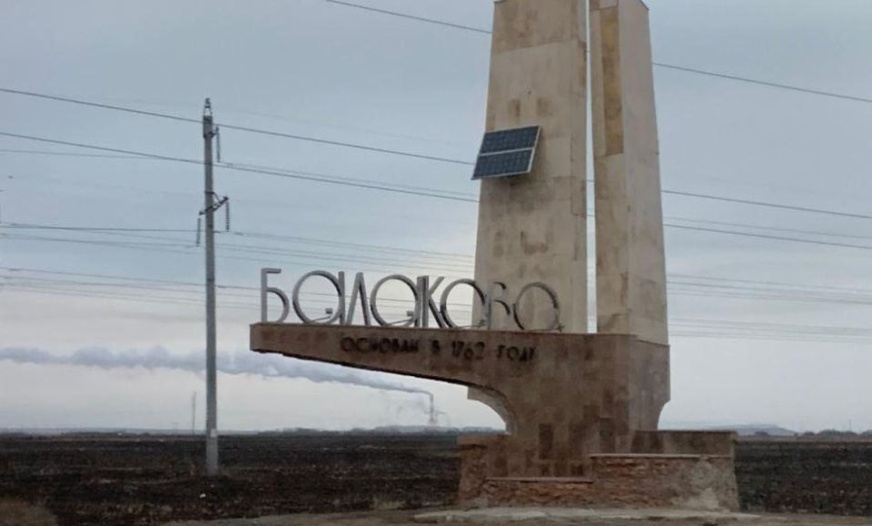                                                                                                               Подготовили:                                                                                        Воспитатели: Узорская Т.А.,                                                                                                              Кондрашина Л.В.                                                                                Учитель – логопед: Певчева Н.А.                                                                         Учитель- дефектолог: Туктарова Н.В.г. Балаково 2023г.Тип проекта:  информационно-познавательный, игровой, творческий.Участники проекта: дети (4-5 лет) младшей  группы ЗПР № 12, родители, воспитатели, учитель- логопед, учитель- дефектолог.Продолжительность проекта: краткосрочныйСроки реализации проекта: 2 недели  (с 05.05.2023г. по 19.05. 2023г.) Содержание:    I. Введение, проблема… 2. Актуальность проекта… 3. Цели, задачи...4. Ожидаемые результаты…5.Формы и методы реализации проекта...6. Содержание проектной деятельности…7. Этапы реализации проекта программы… 8. Интеграция образовательных областей … 9. План мероприятия … 10. Выводы….11. Необходимое материально – техническое обеспечение...12. Литература...Введение:Особое значение в наши дни приобретает освоение культурного наследия нашей Родины. Памятники истории культуры родного края составляют неотъемлемую часть мирового культурного наследия, свидетельствуют об огромном вкладе наших земляков в мировое культурное наследие. Памятники культуры полнее и глубже осознаются в связи с современной им жизнью общества, позволяют лучше и эмоциональнее ее осмыслить. Нам не безразличны духовные и культурные ценности, созданные в прошлом. Изучая историю родного края, интерес вызвала культура города Балаково, как составная часть культуры Саратовского края и России.                           Поэтому важно грамотно выстроить работу по формированию у детей знаний о родном городе..Эпиграф«В Балаково мы родились,
В Балаково мы живём.Здесь друг с другом подружились,Вместе в школу мы пойдём.Будем хорошо учиться,Лишь пятёрки получать.
Чтобы сказке нашей сбыться,Городу – столицей стать!»                                                                                  Сергей Менков.Актуальность проекта:Большое значение для познавательного, социально-личностного и нравственного развития дошкольников имеет знакомство с родным городом, его достопримечательностями. Любовь к родному городу начинается с отношений                    к самым близким людям, к дому, в котором живет ребенок, к его улице, к детскому саду. У дошкольников знаний о родном городе недостаточно. Родители мало рассказывают об истории родного города, о его достопримечательностях, недостаточно обращают внимание на красоту родного города, так как имеют недостаточно знаний о своем городе, не уделяют внимание данной проблеме, считая ее неважной.                                                                                                                          Важно, чтобы дети знали достопримечательности своего города, его историю, берегли и любили свой родной город. Ведь не имея достаточного количества знаний, трудно сформировать уважительное отношение к малой Родине.                                         Следовательно, мы считаем данную проблему актуальной и для нашего детского сада, и для общества в целом.                                                                                                             В этом году было проведено очень много работы с детьми по патриотическому воспитанию. Малая Родина, Россия, флаг, герб, гимн. Ребята нашей группы с удовольствием получали знания по этим темам.                                                              Благодаря этому был создан проект. Ведь каждый из нас должен знать, любить и уважать место, где он родился и вырос. Любовь к Родине начинается с любви к тому, что окружает ребенка с детства – семья, детский сад, родная улица, город в котором ты родился и живёшь, к тому, что знакомо и понятно. А малая Родина – это часть большой Родины. Только научившись любить свою малую Родину, можно говорить о любви к Родине, своему народу.Цель: Формирование патриотических чувств и первичных представлений у детей о родном городе – Балаково, о его достопримечательностях.                                                       Приобщение к истории и культуре родного города.Задачи:1. Расширить и углубить знания детей о городе Балаково, его достопримечательностях, памятниках, символике, о людях - героях родного города.                                                                 2. Учить различать и узнавать достопримечательности города3. Развивать связную речь детей; обогащать и активизировать словарь; память, интерес к игровой деятельности, творческие и познавательные способности, воображение.                                4. Воспитывать чувство гордости за свой родной город,воспитывать любовь к родному городу, краю, умение видеть прекрасное, гордиться им.Ожидаемые результаты:Формирование системы представлений о «малой» Родине – г. Балаково.Повышение компетентности воспитателей и родителей по представленной теме.Участие семей воспитанников в учебно-воспитательном процессе.Формы и методы реализации проекта:1. Словесные: беседы, чтение художественной литературы, рассказывание, чтение и рассказывание стихов, считалок, сказок, загадок.2. Игровые: дидактические и сюжетно-ролевые игры.3. Практические: НОД, создание развивающей среды.4. Наглядные: рассматривание картин и иллюстраций, просмотр мультфильмов, консультации и буклеты для родителей.Содержание проектной деятельности:Формы работы:Работа с детьмиНепосредственно-образовательная деятельность;Беседы с детьми по теме проекта;Рассказы воспитателя по теме проекта;Рассматривание фотографий, альбомов с изображением достопримечательностей г.Балаково;Игры (подвижные, дидактические)Чтение пословиц и поговорок  о родном крае;Просмотр м/фильмов;Художественное творчество (раскраски с достопримечательностями города)Работа с родителямиПодбор фотографий детей в родном городе, материала по теме проекта.Консультации для родителей «Воспитание чувства любви к своей малой Родине», Рекомендации «Как знакомить ребенка с родным краем».Распечатка наглядного материала по проекту.Этапы реализации проекта:      I этап – подготовительный.                                                                                             Цель: составление плана совместной деятельности с детьми, педагогами и родителями. Создание предметно - развивающей среды.                                                                         Беседы и консультации с родителями  воспитанников.                                                          Подбор фотографий детей в родном городе, материала по теме проекта, художественной литературы по заданной тематике.                                                                 Сбор иллюстративного материала. Разработка конспектов НОД.                                                                                           Оформление патриотического  уголка материалами по теме.      II этап – практический (основной).                                                                                                           Цель: внедрение проекта в образовательную деятельность.      III этап – заключительный.                                                                                                   Цель: защита проекта.Интеграция образовательных областей: социально-коммуникативное развитие;познавательное развитие;речевое развитие;художественно-эстетическое развитие;физическое развитие.План мероприятий:Выводы: Провели анализ и обобщили результаты, полученные в процессе проекта.                        Дети отметили, что Балаково - очень красивый город.  Также отметили, что существуют архитектурные здания, памятники, дворцы культуры, промышленные предприятия и др.Дети сделали вывод, что наш город  нужно содержать в чистоте и порядке для того, чтобы гордились им не только мы, но и любовались приезжие гости из других городов.Дети убедились, что малая  Родина несмотря на площадь и численность населения может быть самой любимой и родной, и пусть у нее такое «маленькое» название, но она является самой прекрасной и значимой  частью нашей огромной страны.Необходимое материально – техническое обеспечение: методическая и художественная литература, наглядный и дидактический материал, подбор презентаций, видео  песен, магнитофон, проектор, экран.Литература:1. ОТ РОЖДЕНИЯ ДО ШКОЛЫ. Основная общеобразовательная программа дошкольного образования / Под ред. Н. Е. Вераксы,Т. С. Комаровой, М. А. Васильевой.2. Нравственно-патриотическое воспитание детей дошкольного возраста. Планирование работы и конспекты занятий. Методическое пособие для педагогов. – СПб.: «ДЕТСТВО-ПРЕСС», 2011.3. «С чего начинается Родина?» (Опыт работы по патриотическому воспитанию в ДОУ) /Под ред. Л.А. Кондрыкинской. – М.: ТЦ Сфера, 2003.4. Алёшина Н. В. Знакомим дошкольников с родным городом. – М.: ТЦ Сфера, 1999.5. Жуковская Р. И., Виноградова Н. Ф., Козлова С. А. Родной край. Пособие для воспитателей детского сада. – М.: «Просвещение», 1985.6. Рыбалкова И. Ознакомление с родным городом как средство патриотического воспитания. // Дошкольное воспитание 2003, № 6.№ п/пНаправление Тема мероприятияФорма проведения1.«Социально-коммуникативное развитие»Беседы: «Что такое Родина?», Мой домашний адрес», «Моих родителей зовут...»НОД:  «История Балаково.Улицы нашего города»Дидактические игры с описанием: «Собери матрешку», «Наряди матрешку»Просмотр мультфильмов, познавательных передач                         о  г. Балаково.Рассматривание фотографий, альбома                                                  с достопримечательностями                г. Балаково и его улиц.БеседыРассматривание иллюстрацийДидактические игрыРассматривание2.«Познавательное развитие»НОД: « Моя малая Родина- город Балаково»                                        Просмотр иллюстраций и фотографий                                             о достопримечательностях «Знакомство с родным краем».НОД. Изучение истории города Балаково.3.«Речевое развитие»Чтение художественной литературы: стихов о родном крае, о г. Балаково, пословицы и поговорки о родном крае.                 Чтение художественной литературы4.«Художественно-эстетическое развитие»Рассматривание иллюстраций из р.н. сказок «Путешествие по р.н. сказкам»Конструирование из крупного строительного материала: «Дома большие и маленькие»«Дома на нашей улице»Аппликация: «Символика России (флаг)»                                        Рисование: «Украсим город шарами»Лепка: «Как хорош, дом в котором ты живешь!»Слушание: Гимн Российской Федерации, песен о родном крае.РасматриваниеКонструктивно-модельная деятельностьАппликацияРисованиеЛепкаСлушание музыкальных произведений.5.«Физическое развитие»Подвижные игры: «У медведя во бору», «Лохматый пес», «Хитрая лиса», «Кот и мыши», «Воробушки и автомобиль» и др.                               Малоподвижные игры: «Каравай», «Зайка серенький сидит», «Пузырь» и др.                      Игровые упражнения, пальчиковая гимнастика, физминутки.Подвижные игры, малоподвижные игры с правилами  на прогулке и в группе в течении дняВ течении дня5.Подвижные игры: «У медведя во бору», «Лохматый пес», «Хитрая лиса», «Кот и мыши», «Воробушки и автомобиль» и др.                               Малоподвижные игры: «Каравай», «Зайка серенький сидит», «Пузырь» и др.                      Игровые упражнения, пальчиковая гимнастика, физминутки.Подвижные игры, малоподвижные игры с правилами  на прогулке и в группе в течении дняВ течении дня